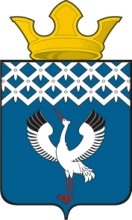 Российская ФедерацияСвердловская область Глава муниципального образования Байкаловского сельского поселенияРАСПОРЯЖЕНИЕот 06.06.2016 г.  №  69/од-рс. БайкаловоО  проведении  праздника и крестного хода,                                                   посвящённого празднованию Дню Святой Троицы,                                                   на территории  муниципального образования  Байкаловского сельского поселения - 19 июня 2016 года        В соответствии с Постановлением Правительства Свердловской области  от 30.05.2003 г. № 333-ПП «О мерах по  обеспечению общественного порядка и безопасности при проведении на территории Свердловской области  мероприятий с массовым пребыванием людей",  пунктом 3 статьи 16 Федерального закона от 22.11.1995 № 171-ФЗ «О государственном регулировании производства и оборота этилового спирта, алкогольной и спиртосодержащей продукции», законом Свердловской области от 29.10.2013 № 103-ОЗ "О регулировании отдельных отношений в сфере розничной продажи алкогольной продукции и ограничения ее потребления на территории Свердловской области", в целях обеспечения охраны  порядка и безопасности граждан в период проведения мероприятий, посвящённых Дню Святой Троицы:1. Подготовить и провести   на площадке Липовского ДК и спорта д. Липовки в период с 12.00 часов до 15.30 часов 19.06.2016г. массовые гуляния,  посвящённые Дню Святой Троицы;2. Утвердить план проведения мероприятий, посвящённых празднику Дню Святой Троицы;3. Ограничить  движение  автотранспорта в с. Байкалово  по ул. Мальгина с 12.00 до 13.00 час. - на время проведения Крестного хода, посвящённого Дню Святой Троицы, по  маршруту:  - от храма во имя Покрова Божией Матери, расположенного по адресу:  Свердловская область с. Байкалово ул. Революции, 26 по улице Мальгина  до  Креста, расположенного на 39 км.  трассы Горбуновское – Ирбит;4. Рекомендовать ММО МВД России «Байкаловский»  осуществить комплекс мер по обеспечению охраны общественного порядка и безопасности граждан при проведении мероприятий, посвящённых проведению праздника,  посвящённого  Дню Святой Троицы; 5. Рекомендовать руководителям торговых организаций всех форм  собственности, расположенных на территории проведения массовых мероприятий, запретить продажу алкогольной продукции с 10.00 часов до 16.30 часов  19.06.2016 г.6. Запретить  пронос спиртных напитков в стеклянной таре в места  проведения праздника,  посвящённого  Дню Святой Троицы;7. Настоящее Распоряжение подлежит размещению на официальном сайте администрации  муниципального образования Байкаловского сельского поселения www.bsposelenie.ru.8. Настоящее Распоряжение  вступает в силу на следующий день, после его официального опубликования.9. Контроль исполнения настоящего Распоряжения оставляю за собой.И.о.главы муниципального образования         Байкаловского сельского поселения                                                    Д.В.Лыжин     ПЛАНпроведения мероприятий, посвящённых праздникуДню Святой Троицы 19.06.2016 г.И.о.главы муниципального образования         Байкаловского сельского поселения                                                    Д.В.Лыжин                                   Приложение № 1 Утверждено распоряжением  главы                    МО Байкаловского сельского поселения от 06.06.2016 г. № 69-од/р№№ п/п№№ п/пМероприятияДата и время проведенияДата и время проведенияДата и время проведенияМесто проведенияМесто проведенияОтветственныеОтветственные112333445519 июня  2016 года19 июня  2016 года19 июня  2016 года19 июня  2016 года19 июня  2016 года19 июня  2016 года19 июня  2016 года19 июня  2016 года19 июня  2016 года19 июня  2016 года1.1.Работа торговых рядов  на площадке Липовского ДК и спортаРабота торговых рядов  на площадке Липовского ДК и спорта12.00 –15.3012.00 –15.3012.00 –15.30Площадка Липовского ДК и спортаСпециалист Администрации МО Байкаловского СП по Липовской территории Сединкина О.В.Специалист Администрации МО Байкаловского СП по Липовской территории Сединкина О.В.2.2.Музыкальное сопровождение массового гуляния Музыкальное сопровождение массового гуляния 12.00 –15.3012.00 –15.3012.00 –15.30Площадка Липовского ДК и спортаЗаведующаяЛиповским  ДК  и спорта Сединкина Е.В. 3-87-74ЗаведующаяЛиповским  ДК  и спорта Сединкина Е.В. 3-87-74Концертно-развлекательная программаКонцертно-развлекательная программаКонцертно-развлекательная программаКонцертно-развлекательная программаКонцертно-развлекательная программаКонцертно-развлекательная программаКонцертно-развлекательная программаКонцертно-развлекательная программаКонцертно-развлекательная программаКонцертно-развлекательная программа1.1.Выступление самодеятельных коллективов МО Байкаловского сельского поселенияВыступление самодеятельных коллективов МО Байкаловского сельского поселения12.00 –15.3012.00 –15.3012.00 –15.30Площадка Липовского ДК и спортаЗаведующаяЛиповским  ДК  и спорта Сединкина Е.В. 3-87-74ЗаведующаяЛиповским  ДК  и спорта Сединкина Е.В. 3-87-742.2. Игры, конкурсы Игры, конкурсы12.00 –15.3012.00 –15.3012.00 –15.30Площадка Липовского ДК и спортаЗаведующаяЛиповским  ДК  и спорта Сединкина Е.В. 3-87-74ЗаведующаяЛиповским  ДК  и спорта Сединкина Е.В. 3-87-74